Номер в геральдическом реестре Ульяновской областиДата внесения в геральдический реестр Ульяновской областиНазвание официального символаРегистрационный номер в Государственном геральдическом регистре Российской Федерации и дата внесенияЦветное графическое изображение (рисунок) официального символа (в действующей редакции)Геральдическое описание официального символа (текст) с указанием автора/авторов (в действующей редакции)Решение об утверждении (об изменении) официального символаМесто хранения официального символа1234567821327.02.2017Герб Гимовского сельского поселения№ 9165 от 20.02.2014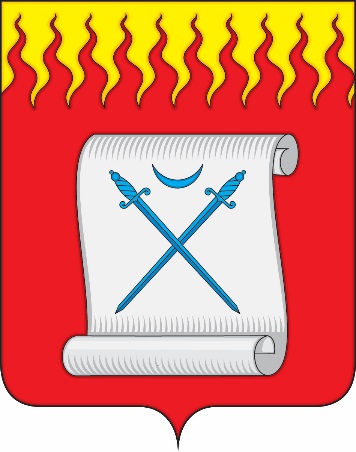 В червлёном поле под золотой пламевидной 
главой – серебряный свиток, обременённый двумя лазоревыми мечами накрест, рукоятями вверх, сопровождаемыми вверху месяцем того же цвета. Герб разработан авторской группой в составе: Константин Мочёнов, исполнительный директор правления общероссийской общественной организации «Союз геральдистов России» 
(г. Химки), Анна Гарсиа, дизайнер общества 
с ограниченной ответственностью «Регион-Сервис» (г. Москва), Вячеслав Мишин (г. Химки).Решение Совета депутатов муниципального образования «Гимовское сельское поселение» от 20.12.2013 № 4/26Администрация муниципального образования «Гимовское сельское поселение»